Guidance & Counselling   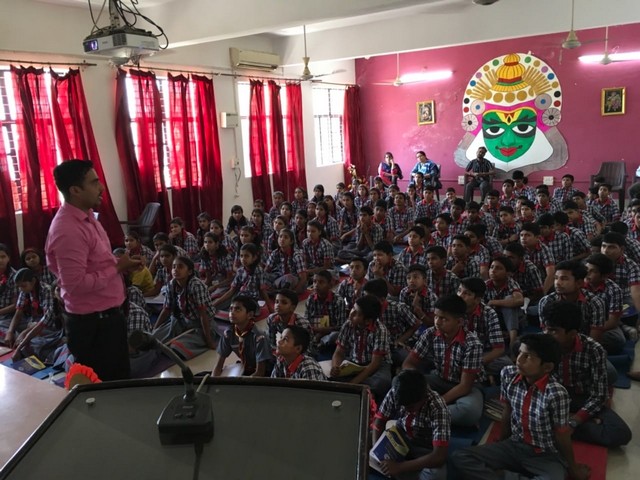 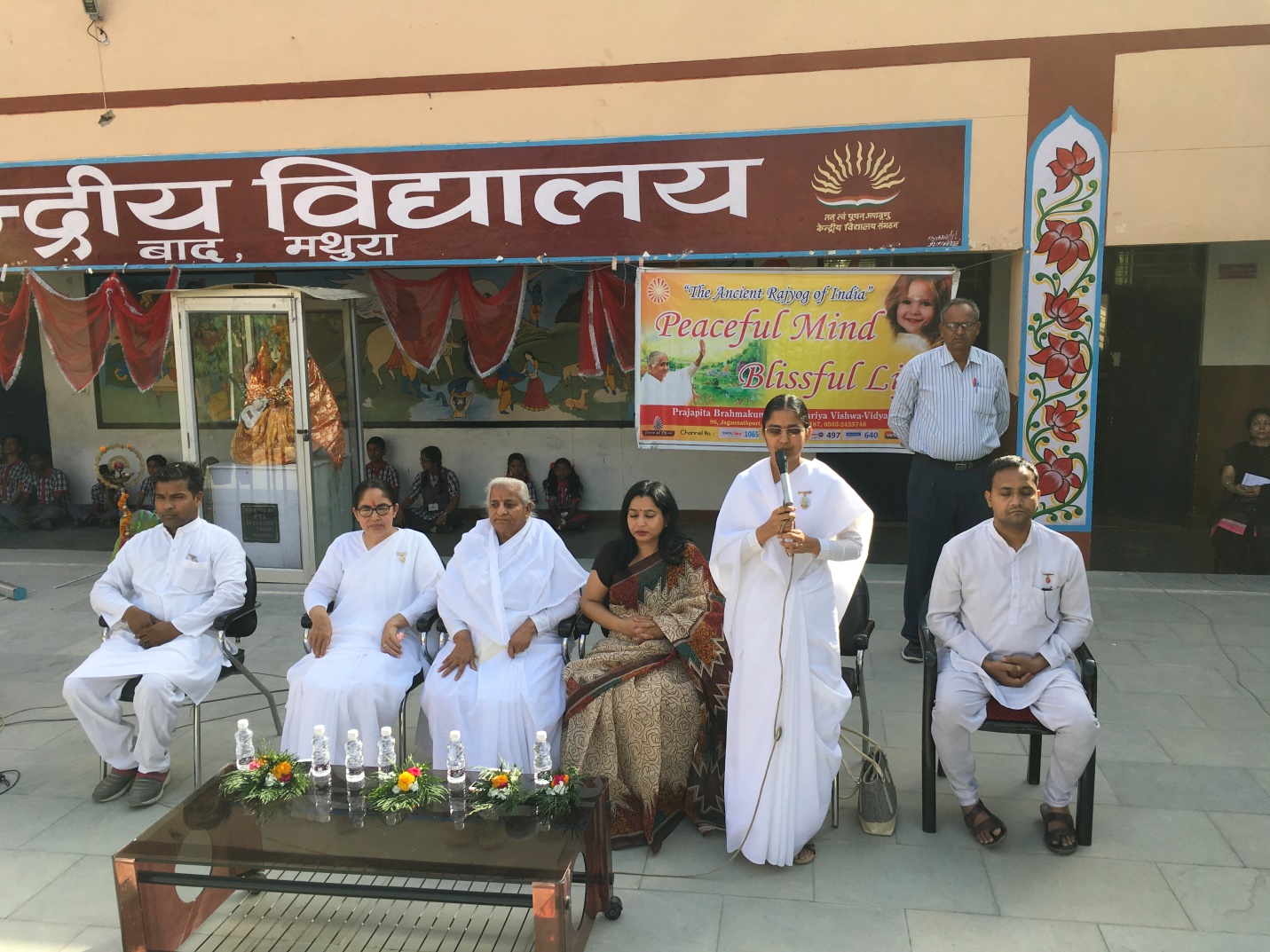 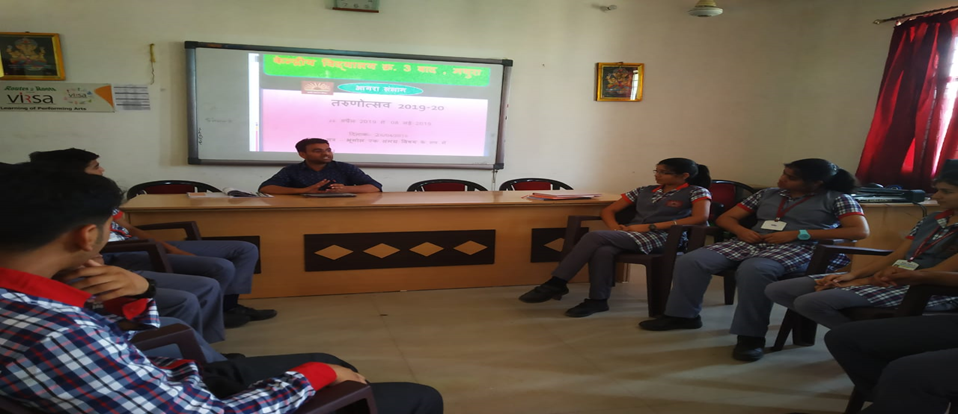 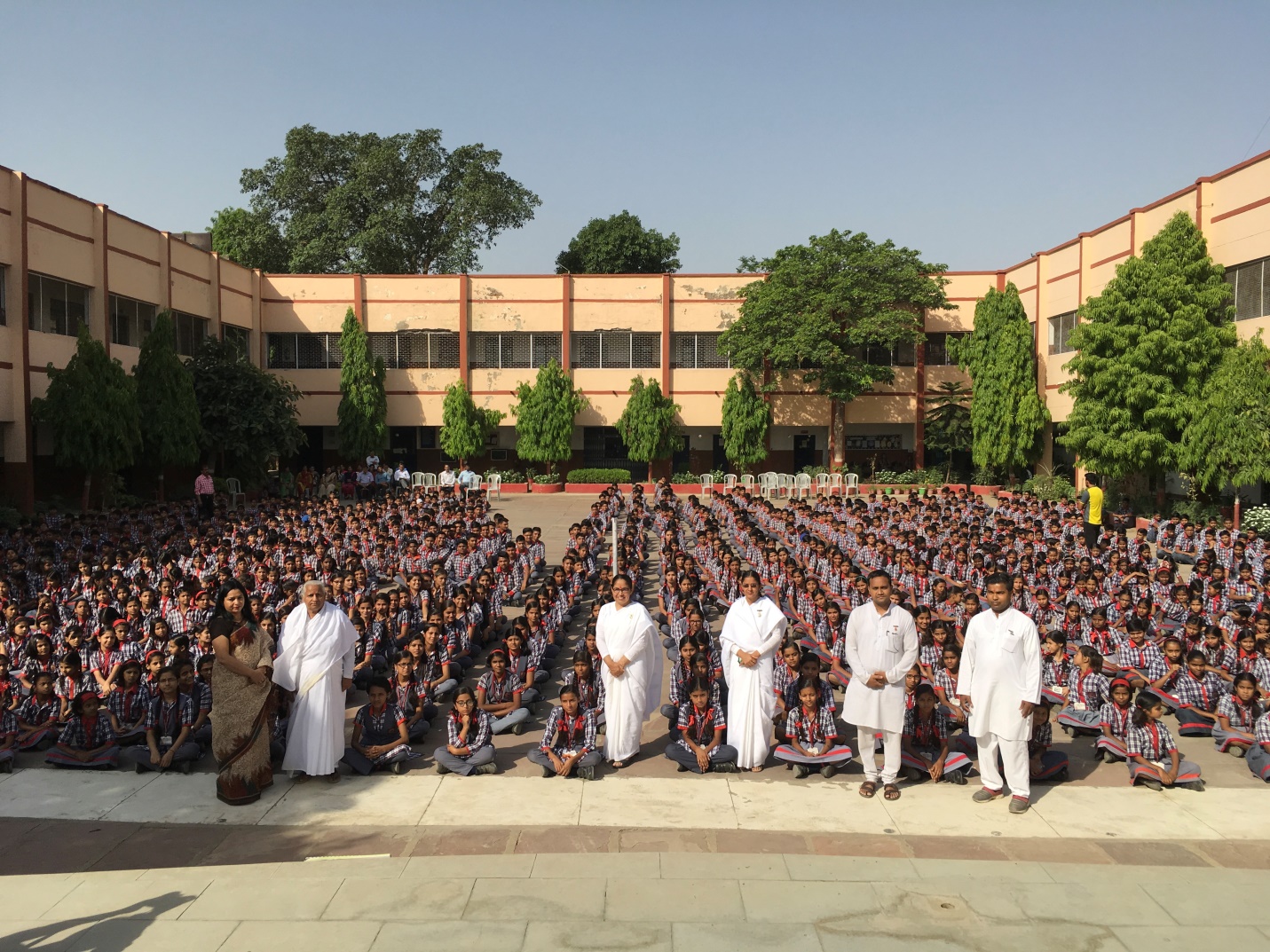 